 السؤال الأول: أجب عن الأسئلة التالية باختيار من متعدد؟ السؤال الثاني: ظلل الرمز ( ص ) أمام رقم العبارة الصحيحة و الرمز ( خ ) أمام رقم العبارة الخاطئة في نموذج الإجابة؟( حُوسب المقصرُ ) إعراب كلمة ( المقصر ) فيما سبق هو فاعل............................................................................ تدخل ( كان ) على الجملة الاسمية فتنصب الخبر و ترفع المبتدأ...........................................................................علامة نصب المضارع المعتل الآخر بالألف هي الفتحة المقدرة...............................................................................( من يذاكر ينجح ) الجملة مثال على نصب المضارع...........................................................................................................المعرفة من أقسام الاسم و هي عشرة أنواع........................................................................................................................................يعدُّ ( التنوين ) من أبرز العلامات التي تميّز الاسم................................................................................................................... يمنع الاسم من الصرف إذا كان فيه علتين مثل غضبان........................................................................................................النعت نوعان: حقيقي، سلبي..................................................................................................................................................................................... من أنواع الاستثناء التام الموجب........................................................................................................................................................................القراءة لتحصيل المعنى التفسيري أسرع من القراءة للفهم الحرفي................................................................... السؤال الثالث: ضع رمز الفقرة من العمود الثاني أمام رقم العبارة المناسبة من العمود الأول؟مع دعواتي لكم بالتوفيق و النجاحوزارة التعليـمالإدارة العامة للتعليم بمحافظة مكتب التعليممـدرسـة                      الثـانـويـة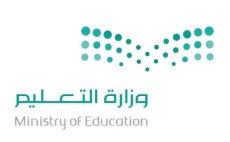  أخي الطالب اقرأ التعليمات التالية  قبل البدء في الإجابة: تقيد بأنظمة و لوائح الاختبارات. ابدأ بإجابة الأسئلة السهلة متدرجًا نحو الصعبة. لا تعبث بورقة الإجابة كثنيها أو الكتابة على أطرافها. الإجابة فقط تكون بقلم رصاص من نوع (HB 2). ظلل مكان الإجابة كاملاً بشكل جيد كما تشاهد (  ). انتبه !.. لكل سؤال إجابة واحدة صحيحة فقط (     ). عند وجود أسئلة مقالية أجب عنها في ورقة الأسئلة المرفقة مع نموذج الإجابة. سلم ورقة الأسئلة والإجابة معاً بعد الفراغ من أدائك الاختبار للمراقب. توكل على الله و استعن به فهو خير معينٍ لك...:: مع دعواتنا للجميع بالتوفيق و النجاح ::.. أخي الطالب اقرأ التعليمات التالية  قبل البدء في الإجابة: تقيد بأنظمة و لوائح الاختبارات. ابدأ بإجابة الأسئلة السهلة متدرجًا نحو الصعبة. لا تعبث بورقة الإجابة كثنيها أو الكتابة على أطرافها. الإجابة فقط تكون بقلم رصاص من نوع (HB 2). ظلل مكان الإجابة كاملاً بشكل جيد كما تشاهد (  ). انتبه !.. لكل سؤال إجابة واحدة صحيحة فقط (     ). عند وجود أسئلة مقالية أجب عنها في ورقة الأسئلة المرفقة مع نموذج الإجابة. سلم ورقة الأسئلة والإجابة معاً بعد الفراغ من أدائك الاختبار للمراقب. توكل على الله و استعن به فهو خير معينٍ لك...:: مع دعواتنا للجميع بالتوفيق و النجاح ::..أسئلة الاختبار لمقرر مادة اللغة العربية ( 5 )  للمستوى الخامس ( النظام الفصلي ) ( التعليم الثانوي ـ المسار العلمي ) للعام 1437/1438هـ1( كتابٌ ) العلامة التي ميَّزَتْ الاسم السابق هي:( كتابٌ ) العلامة التي ميَّزَتْ الاسم السابق هي:( كتابٌ ) العلامة التي ميَّزَتْ الاسم السابق هي:( كتابٌ ) العلامة التي ميَّزَتْ الاسم السابق هي:1(أ) الـ ( التعريف )(ب) التنوين(ج) الجر(د) الإسناد2يعدُّ من الأسماء الموصولة: يعدُّ من الأسماء الموصولة: يعدُّ من الأسماء الموصولة: يعدُّ من الأسماء الموصولة: 2(أ) هذا (ب) هذان(ج) ذلك(د) مَنْ3الكلمة التي دلَّت على معين فيما يلي هي: الكلمة التي دلَّت على معين فيما يلي هي: الكلمة التي دلَّت على معين فيما يلي هي: الكلمة التي دلَّت على معين فيما يلي هي: 3(أ) رجل (ب) جدة(ج) جبل (د) حديقة 4تعدُّ من أدوات نصب الفعل المضارع:تعدُّ من أدوات نصب الفعل المضارع:تعدُّ من أدوات نصب الفعل المضارع:تعدُّ من أدوات نصب الفعل المضارع:4(أ) أي(ب) لن(ج) لم (د) لام الأمر5إذا كان الفعل المضارع معتل الآخر بالواو فإن علامة رفعه:إذا كان الفعل المضارع معتل الآخر بالواو فإن علامة رفعه:إذا كان الفعل المضارع معتل الآخر بالواو فإن علامة رفعه:إذا كان الفعل المضارع معتل الآخر بالواو فإن علامة رفعه:5(أ) الكسرة (ب) الفتحة (ج) الألف(د) الضمة المقدرة 6( الولدان قادمان ) نوع الخبر في الجملة السابقة هو:( الولدان قادمان ) نوع الخبر في الجملة السابقة هو:( الولدان قادمان ) نوع الخبر في الجملة السابقة هو:( الولدان قادمان ) نوع الخبر في الجملة السابقة هو:6(أ) جملة(ب) ظرف(ج) مفرد(د) جار و مجرور7من أقسام المنادى:من أقسام المنادى:من أقسام المنادى:من أقسام المنادى:7(أ) المفرد العلم(ب) المفعول به(ج) التوكيد (د) المبتدأ8( حضر الطلاب الا خالدا ) نوع الاستثناء فيما سبق:( حضر الطلاب الا خالدا ) نوع الاستثناء فيما سبق:( حضر الطلاب الا خالدا ) نوع الاستثناء فيما سبق:( حضر الطلاب الا خالدا ) نوع الاستثناء فيما سبق:8(أ) تام موجب (ب) تام منفي (ج) مفرّغ(د) ناقص منفي9( سافرت سفرا طويلا ) الكلمة التي تحتها خط تعرب:( سافرت سفرا طويلا ) الكلمة التي تحتها خط تعرب:( سافرت سفرا طويلا ) الكلمة التي تحتها خط تعرب:( سافرت سفرا طويلا ) الكلمة التي تحتها خط تعرب:9(أ) مفعول لأجله  (ب) مفعول مطلق(ج) مفعول به(د) تمييز10( حضر الطلاب نصفهم ) ما سبق يعد مثالًا على:( حضر الطلاب نصفهم ) ما سبق يعد مثالًا على:( حضر الطلاب نصفهم ) ما سبق يعد مثالًا على:( حضر الطلاب نصفهم ) ما سبق يعد مثالًا على:10(أ) التوكيد اللفظي (ب) البدل (ج) التوكيد المعنوي(د) النعت11الجملة التي جاء نوع الخبر فيها شبه جملة فيما يلي هي: الجملة التي جاء نوع الخبر فيها شبه جملة فيما يلي هي: الجملة التي جاء نوع الخبر فيها شبه جملة فيما يلي هي: الجملة التي جاء نوع الخبر فيها شبه جملة فيما يلي هي: 11(أ) خالد حاضر(ب) المسلم يحب الخير(ج) محمد في الفصل(د) الدين عماده الصلاة12الجملة التي ورد فيها المفعول به فيما يلي هي:الجملة التي ورد فيها المفعول به فيما يلي هي:الجملة التي ورد فيها المفعول به فيما يلي هي:الجملة التي ورد فيها المفعول به فيما يلي هي:12(أ) سمعتُ النصيحة  (ب) هُدِمَ البيت(ج) جاء محمد(د) ظهر الحق13العلتان المانعة من الصرف فيما يلي هي:العلتان المانعة من الصرف فيما يلي هي:العلتان المانعة من الصرف فيما يلي هي:العلتان المانعة من الصرف فيما يلي هي:13(أ) العلم + العجمة(ب) ألف التأنيث الممدودة(ج) المفعول به + الحرف(د) الحال + الصفة14الممنوع من الصرف هو الاسم الممنوع من:الممنوع من الصرف هو الاسم الممنوع من:الممنوع من الصرف هو الاسم الممنوع من:الممنوع من الصرف هو الاسم الممنوع من:14(أ) الضمة(ب) الفتحة(ج) التنوين(د) الإعراب15( زحل ) يُمنع من الصرف للعلمية و: ( زحل ) يُمنع من الصرف للعلمية و: ( زحل ) يُمنع من الصرف للعلمية و: ( زحل ) يُمنع من الصرف للعلمية و: 15(أ) التأنيث (ب) وزن الفعل (ج) وزن ( فُعَل )(د) العجمة16( المضاف إليه ) من المتممات .................................. للجملة:( المضاف إليه ) من المتممات .................................. للجملة:( المضاف إليه ) من المتممات .................................. للجملة:( المضاف إليه ) من المتممات .................................. للجملة:16(أ) المنصوبة(ب) المرفوعة(ج) المجرورة (د) المجزومة17الجملة التي تَحَقَّقَ فيها معنى الإضافة فيما يلي هي:الجملة التي تَحَقَّقَ فيها معنى الإضافة فيما يلي هي:الجملة التي تَحَقَّقَ فيها معنى الإضافة فيما يلي هي:الجملة التي تَحَقَّقَ فيها معنى الإضافة فيما يلي هي:17(أ) كتاب الطالب (ب) حفظت القصيدة(ج) إنَّ الحقَّ واضحٌ (د) صلاة خاشعة18الحرف الذي يُعدُّ من حروف الجر فيما يلي هو:  الحرف الذي يُعدُّ من حروف الجر فيما يلي هو:  الحرف الذي يُعدُّ من حروف الجر فيما يلي هو:  الحرف الذي يُعدُّ من حروف الجر فيما يلي هو:  18(أ) ربَّ(ب) ليس(ج) ثُمَّ(د) أَمْ19 ( أمسكتُ بالقلم ) أفادت ( الباء ) في الجملة السابقة معنى: ( أمسكتُ بالقلم ) أفادت ( الباء ) في الجملة السابقة معنى: ( أمسكتُ بالقلم ) أفادت ( الباء ) في الجملة السابقة معنى: ( أمسكتُ بالقلم ) أفادت ( الباء ) في الجملة السابقة معنى:19(أ) الجر(ب) التوكيد(ج) العطف (د) النعت20( جاء الأستاذ خالد ) الجملة السابقة مثال على بدل: ( جاء الأستاذ خالد ) الجملة السابقة مثال على بدل: ( جاء الأستاذ خالد ) الجملة السابقة مثال على بدل: ( جاء الأستاذ خالد ) الجملة السابقة مثال على بدل: 20(أ) كل من كل(ب) بعض من كل(ج) معنوي (د) اشتمال21الكلمة التي تعدّ من ألفاظ التوكيد المعنوي فيما يلي هي:الكلمة التي تعدّ من ألفاظ التوكيد المعنوي فيما يلي هي:الكلمة التي تعدّ من ألفاظ التوكيد المعنوي فيما يلي هي:الكلمة التي تعدّ من ألفاظ التوكيد المعنوي فيما يلي هي:21(أ) معنوي(ب) جميع (ج) أكَّدَ 	(د) تأكَّدَ22من أقسام المنادى ( الشبيه بالمضاف ) و مثاله فيما يلي هو:من أقسام المنادى ( الشبيه بالمضاف ) و مثاله فيما يلي هو:من أقسام المنادى ( الشبيه بالمضاف ) و مثاله فيما يلي هو:من أقسام المنادى ( الشبيه بالمضاف ) و مثاله فيما يلي هو:22(أ) يا نائم استيقظ(ب) يا باغي الخير أقبل(ج) يا رحيمًا بعباده(د) يا زيدون تعالوا23الحكم على معلومات النص و أسلوبه و بنائه يُعدُّ من قبيل الفهم:الحكم على معلومات النص و أسلوبه و بنائه يُعدُّ من قبيل الفهم:الحكم على معلومات النص و أسلوبه و بنائه يُعدُّ من قبيل الفهم:الحكم على معلومات النص و أسلوبه و بنائه يُعدُّ من قبيل الفهم:23(أ) التفسيري (ب) النقدي (ج) الحرفي(د) الإبداعي24من العوامل الأساسية التي تتحكم في سرعة القراءة:من العوامل الأساسية التي تتحكم في سرعة القراءة:من العوامل الأساسية التي تتحكم في سرعة القراءة:من العوامل الأساسية التي تتحكم في سرعة القراءة:24(أ) صعوبة المقروء(ب) الأجهزة الحديثة (ج) الترجمة(د) الارتداد25إذا أردت أن تطور من سرعة قراءتك فأول ما عليك هو:إذا أردت أن تطور من سرعة قراءتك فأول ما عليك هو:إذا أردت أن تطور من سرعة قراءتك فأول ما عليك هو:إذا أردت أن تطور من سرعة قراءتك فأول ما عليك هو:25(أ) الرغبة الصادقة(ب) الصبر(ج) التعلم (د) التدريب 26القراءة التي تهدف إلى البحث عن معلومة معينة أو معنى مفردة أو تعريف مصطلح تُسمَّى قراءة:القراءة التي تهدف إلى البحث عن معلومة معينة أو معنى مفردة أو تعريف مصطلح تُسمَّى قراءة:القراءة التي تهدف إلى البحث عن معلومة معينة أو معنى مفردة أو تعريف مصطلح تُسمَّى قراءة:القراءة التي تهدف إلى البحث عن معلومة معينة أو معنى مفردة أو تعريف مصطلح تُسمَّى قراءة:26(أ) التصفح (ب) الانتقاء (ج) التمشيط(د) النصوص الوظيفية27( المعاجم و الموسوعات و الأدلة ) ما سبق يعدُّ من أهم مصادر قراءة:( المعاجم و الموسوعات و الأدلة ) ما سبق يعدُّ من أهم مصادر قراءة:( المعاجم و الموسوعات و الأدلة ) ما سبق يعدُّ من أهم مصادر قراءة:( المعاجم و الموسوعات و الأدلة ) ما سبق يعدُّ من أهم مصادر قراءة:27(أ) التمشيط (ب) النصوص الوظيفية (ج) التصفح(د) الانتقاء28أيٌّ مما يلي لا يعدُّ من معوقات سرعة القراءة:أيٌّ مما يلي لا يعدُّ من معوقات سرعة القراءة:أيٌّ مما يلي لا يعدُّ من معوقات سرعة القراءة:أيٌّ مما يلي لا يعدُّ من معوقات سرعة القراءة:28(أ) حجم المعلومات (ب) التهجي(ج) الارتداد(د) الصوت الداخلي29من الإجراءات التصحيحية لمعالجة قصور الفهم في القراءة السريعة ما يلي:من الإجراءات التصحيحية لمعالجة قصور الفهم في القراءة السريعة ما يلي:من الإجراءات التصحيحية لمعالجة قصور الفهم في القراءة السريعة ما يلي:من الإجراءات التصحيحية لمعالجة قصور الفهم في القراءة السريعة ما يلي:29(أ) نقص المفردات(ب) بطء الانتقال(ج) نقص التركيز(د) استخدام المعجم 30استراتيجية ( منظم القراءة ) تعتمد بشكل كبير على:استراتيجية ( منظم القراءة ) تعتمد بشكل كبير على:استراتيجية ( منظم القراءة ) تعتمد بشكل كبير على:استراتيجية ( منظم القراءة ) تعتمد بشكل كبير على:30(أ) حركة اليد(ب) سرعة الوقت(ج) حجم المعلومات (د) النطق الصامت العمود الأولالإجابةالعمود الثاني1ـ البحث عن معلومة معينة( أ )أداء واجبات العمل.2ـ من أهدافها متابعة المستجدات( ب ) الاستمتاع و التسلية.3ـ من أهداف قراء النصوص الوظيفية( ج ) أهمية المادة المقروءة.4ـ استراتيجية قراءة الفهارس من استراتيجيات( د ) القراءة على الإنترنت.5ـ قراءة الانتقاء تهدف إلى( هـ ) قراءة التمشيط.( و ) قراءة التصفح.